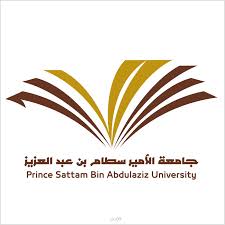 الكليــــة : .....................................					القـسـم :...................................... * تحدد مرتبته عن أخر مؤهل معتمد( من جامعة سعودية أو جامعة أخرى معترف بها وفق معادلة وزارة التعليم العالي ) .رئيس القسم : ...................     توقيعه : ....................         عميد الكلية   : ...................     توقيعه : ......................ماسم المتعاون (رباعي)الجنسية   المؤهلعدد ساعات التعاوناسم و رمز المقررات المطلوب تدريســــهاهل سبق له التعاون؟هل يعمل؟جهة العمل / الإدارةمرتبته*رقم الجوال